Request for Modified Practices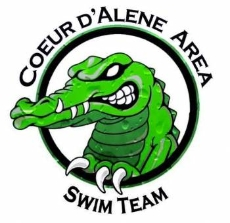 Due to Long Term Injury, Illness, or DisabilityCoeur D Alene Area Swim Team (CAST)Form required if practice modification extends past two weeks from onset of original requestTo Be Completed by Parent or Legal GuardianTo Be Completed by Physician (or Physical Therapist if Condition is Musculoskeletal)By signing below, the parent or legal guardian acknowledges the following:Modified Practice is defined as follows: Modified practice is defined as a limited version of the practice the swimmers assigned to that squad are scheduled to do on any given day.  It does not include specialized practices or personalized practice set designed for that swimmer with their specific limitations in mind.  Due to limited coaching staff we are unable to provide individual sets for swimmers with limitations.  To avoid confusion for other swimmers, specialized practice sets will not be provided for modified practice requests.  CAST Coaches and/or the CAST Board of Directors reserve the right to deny a request for modified practice due to limited lane space and limited coaching staff.  An approval for modified practice may result in the swimmer being temporarily moved to a lower squad to allow for less disruption due to modified practices or to allow for easier practice sets during or after recovery.  All restrictions listed by the physician apply to practice and any swim meets the swimmer may participate in during the time that modified practice is requested (example: if the swimmer is restricted from practicing butterfly, they will not be signed up for events that required the swimmer to compete in that stroke).  All requests for modified practices in excess of eight weeks require board approval.  Release of Liability Statement to be inserted hereSignature of Parent or Legal Guardian___________________________________________________________________Printed Name ______________________________________________________________________________________Date ______________________________________________________________________________________________Completed form to be returned to the Head Coach within two weeks of original request for modified practice.  Failure to return this form after two weeks may result in swimmer being denied practice time until this form is returned.This completed form will be held by the Coeur D Alene Area Swim Team in a confidential file to be maintained by the Board of Directors.